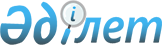 Об установлении дополнительного перечня лиц, относящихся к целевым группам в 2014 годуПостановление Таразского городского акимата Жамбылской области от 11 декабря 2013 года № 1124. Зарегистрировано Департаментом юстиции Жамбылской области 28 декабря 2013 года № 2089      Примечание РЦПИ.

      В тексте документа сохранена пунктуация и орфография оригинала.

      В соответствии со статьей 5 и подпунктом 2) статьи 7 Закона Республики Казахстан от 23 января 2001 года «О занятости населения» акимат города Тараз ПОСТАНОВЛЯЕТ:



      1. Исходя из ситуации на рынке труда и бюджетных средств, установить дополнительный перечень следующих лиц, относящихся к целевым группам:



      1) выпускники технических и средне-специальных учебных заведений;



      2) лица, из семей, где нет ни одного работающего;



      3) лица, старше пятидесяти лет;



      4) незанятая молодежь в возрасте от 21 до 29 лет, не имеющая стажа и опыта работы по полученной профессии;



      2. Признать постановление акимата города Тараз от 25 февраля 2013 года № 150 «Об установлении дополнительного перечня лиц, относящихся к целевым группам в 2013 году» (Зарегистрировано в Реестре государственной регистрации нормативных правовых актов № 1903, опубликовано 10 апреля 2013 года в газете «Жамбыл - Тараз» № 15) утравшим силу.



      3. Контроль за исполнением настоящего постановления возложит на заместителя акима города Сапаралиева Жаксылыка Мырзабековича.



      4. Настоящее постановление вступает в силу со дня государственной регистрации в органах юстиции и вводится в действие по истечении десяти календарных дней после дня его первого официального опубликования.

      

      Аким города                                Б. Орынбеков
					© 2012. РГП на ПХВ «Институт законодательства и правовой информации Республики Казахстан» Министерства юстиции Республики Казахстан
				